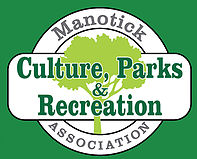 Manotick Culture, Parks, & Recreation Association (MCPRA)Annual General Meeting Minutes
Tues. February 1, 2022, 7:00 p.m., Virtual Zoom MeetingPresent:  Anne Robinson, Mike O’Neil, Jon Mack, Sue Hale, Tom Plant, Alexa Ives, Darlene Donnelly, Pat O’Leary, Rob Smart, Grace Thrasher (MCPRA member/ Manotick Village and Community Association President)Welcome: Anne Robinson welcomed everyone.Review of the 2021 Minutes: moved by Tom Plant, seconded by Mike O’Neil. Approved.Annual Financial Report & Statements: Jon Mack presented the Statement of Revenues and Expenditures and the Balance Sheet, for the year ending 30 Sep 2021, as reviewed by Jim Stewart.  Copy attached.  Moved by Sue Hale, seconded by Mike O’Neil.  Approved.Appointment of Financial Auditor: Jim Stewart was again recommended to conduct the MCPRA Financial Review for the year ending 30 Sep 2022, on a motion by Jon Mack, seconded by Rob Smart. Approved.2021 Project Overview: The Winter newsletter, detailing the many activities MCPRA was involved in during the past year, was recently circulated to members and is attached to these minutes.MCPRA Election of the 2022-23 Board:Darlene DonnellySue HaleAlexa IvesJon MackPat O’LearyMike O’NeilTom PlantAnne RobinsonRob SmartChris VehThank You to Outgoing Board Members:Laura Glasper - who coordinated Chic Time 2019 Derek Storie – who worked on Centennial Park, Phase 1 Gord MacGregor – who coordinated the purchase and installation of bike racks around the Village and provided the City’s perspective on many initiativesTracy Gates – who coordinated the revitalization of Gordon and Ivy Scharf Park. Anne’s Address:As outgoing President, Anne Robinson provided some parting comments.  See attached.Adjournment: Tom moved, Mike seconded.  Note that the next Board meeting will be Wed 2 Mar 2022, to elect the new executive.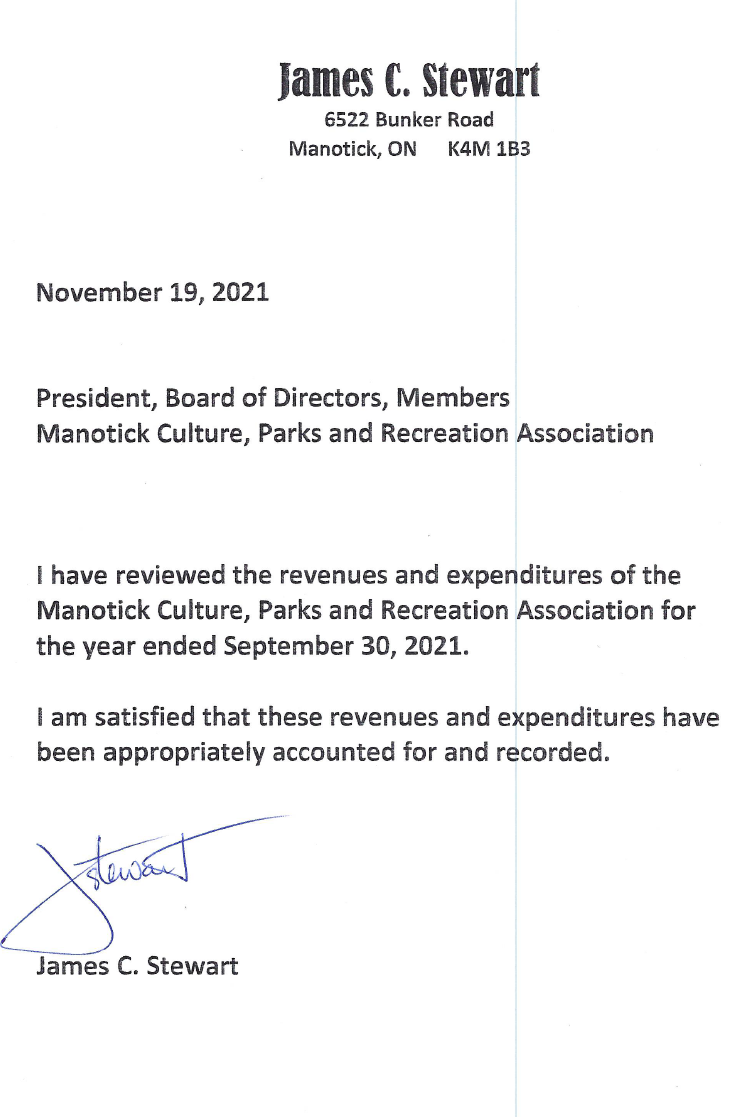 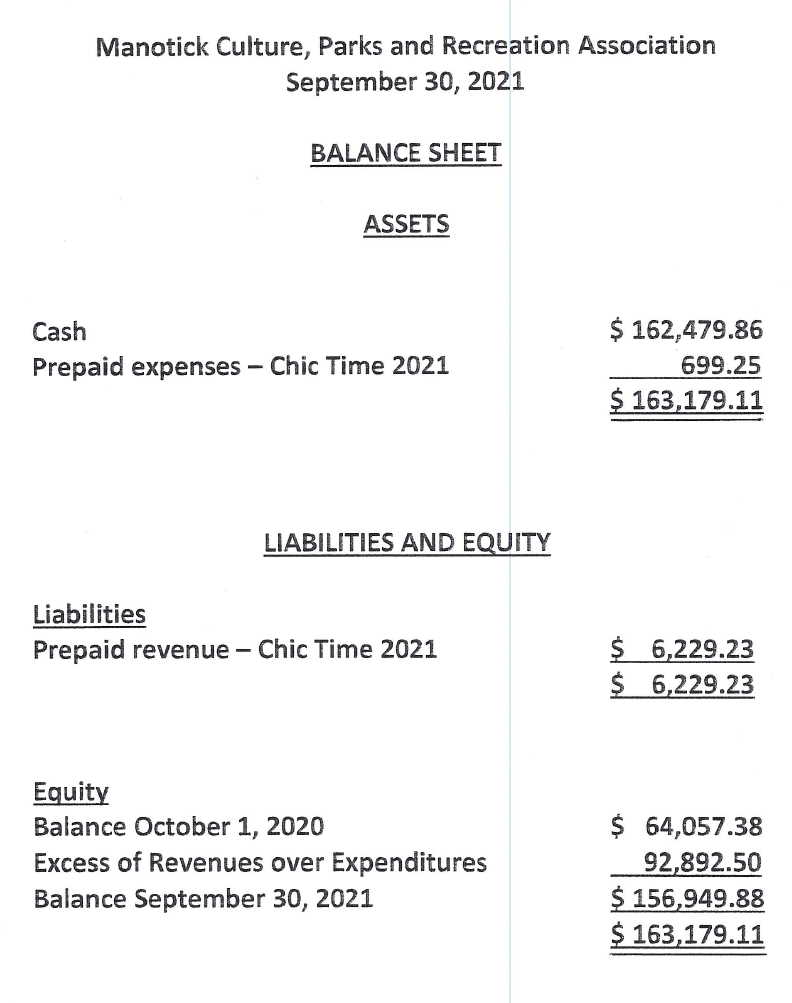 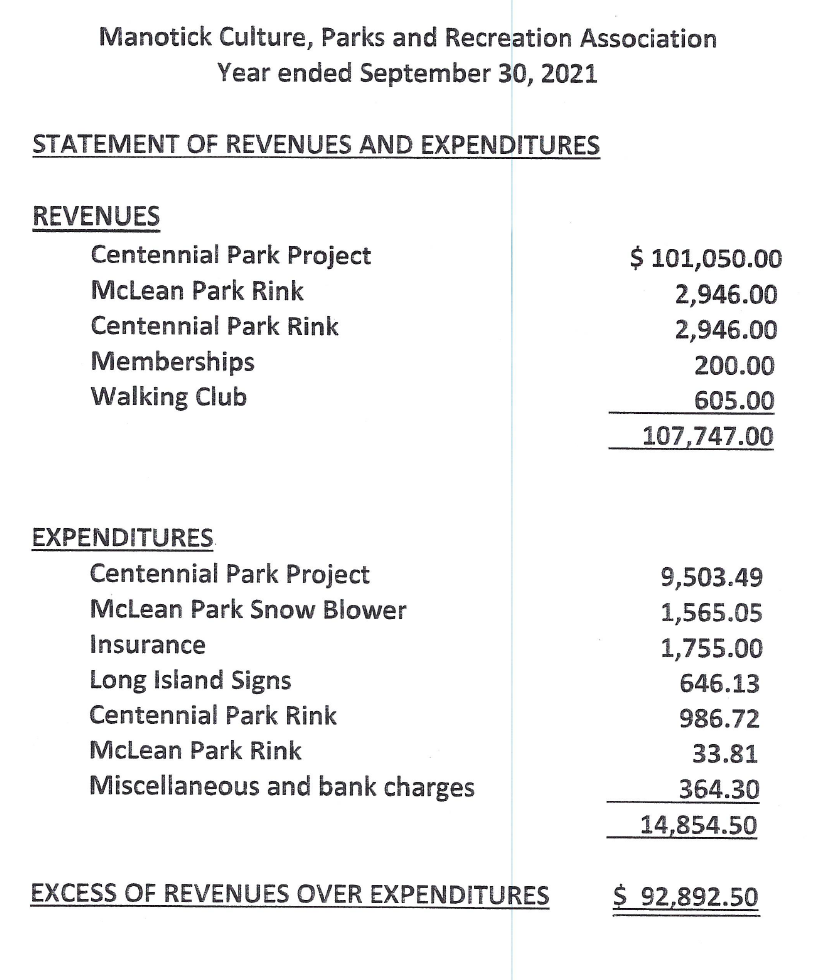 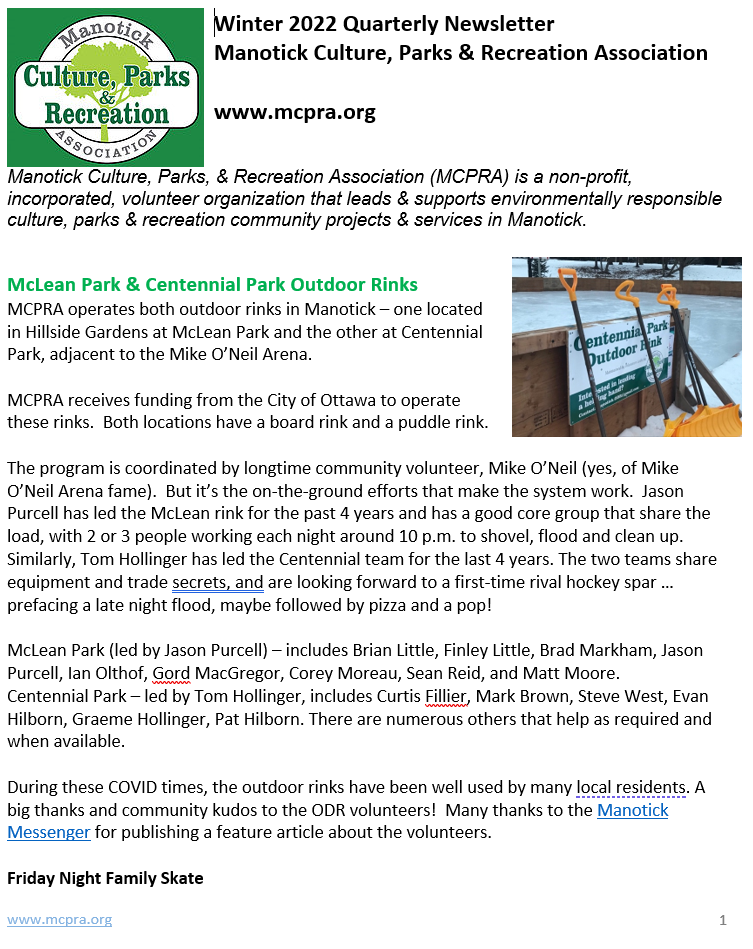 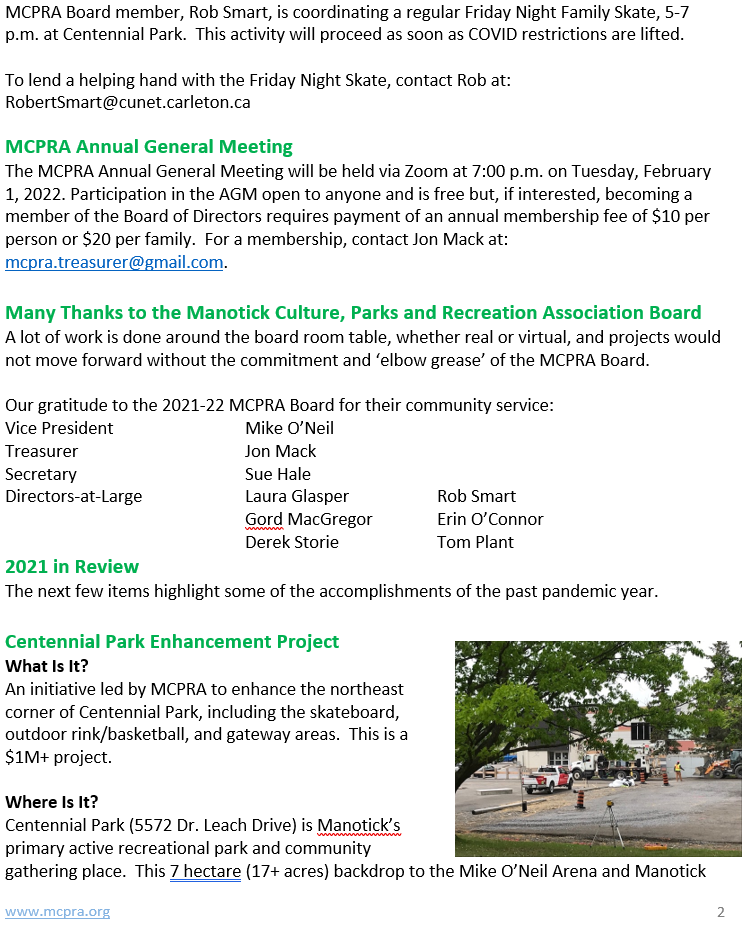 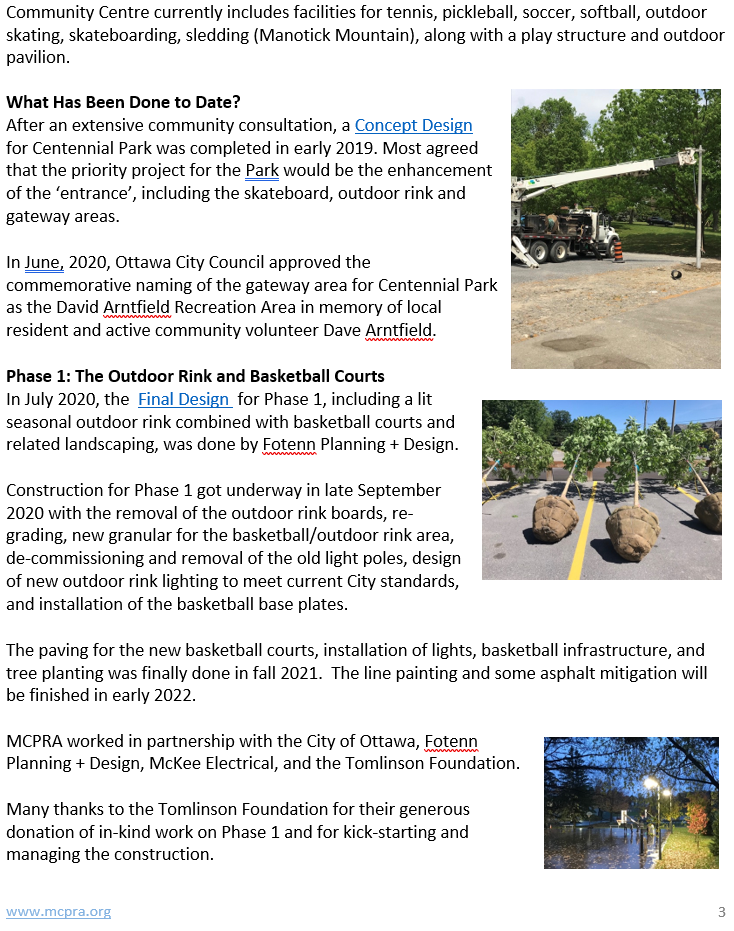 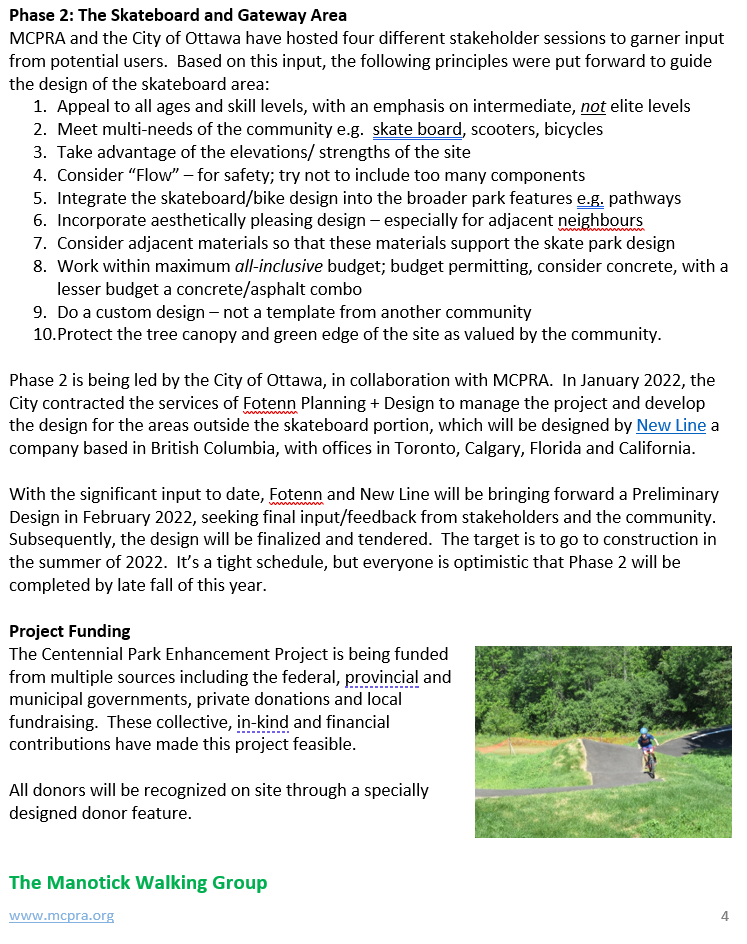 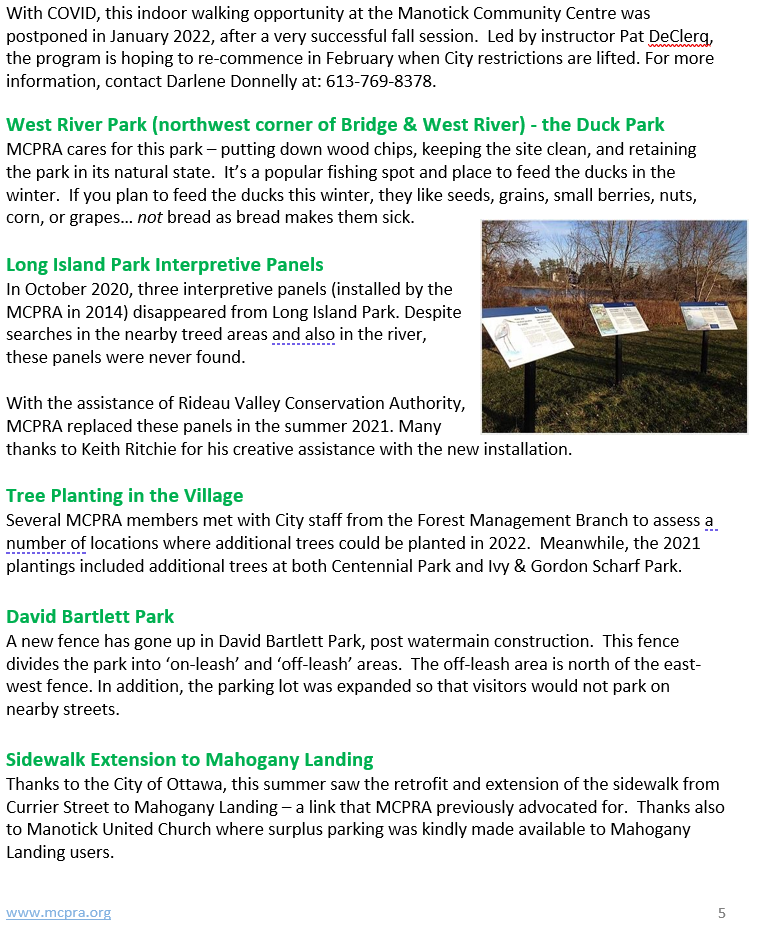 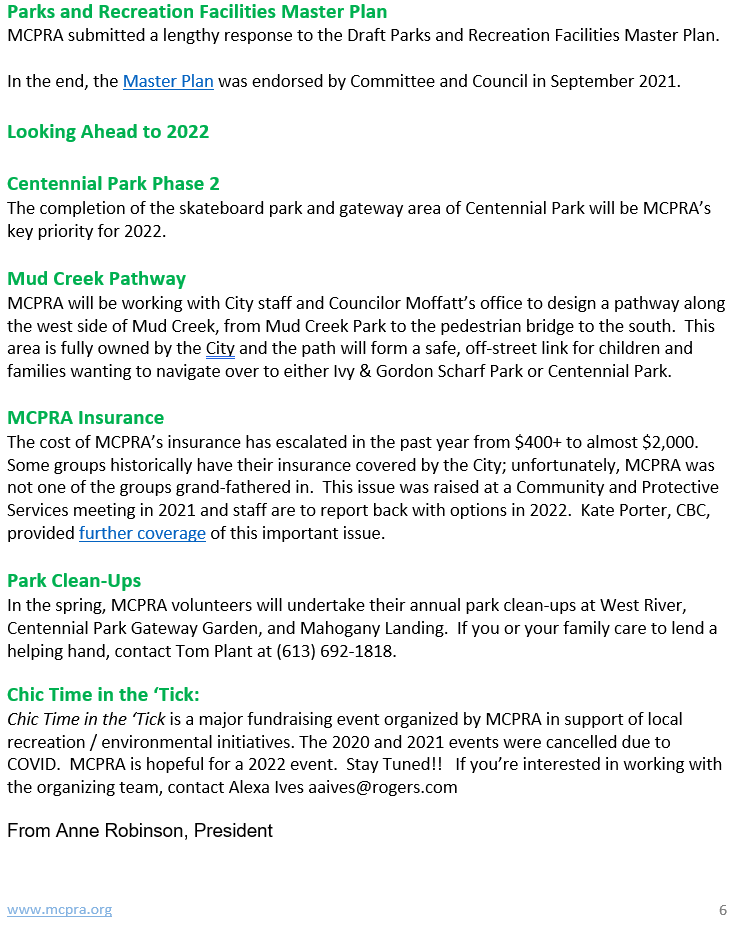 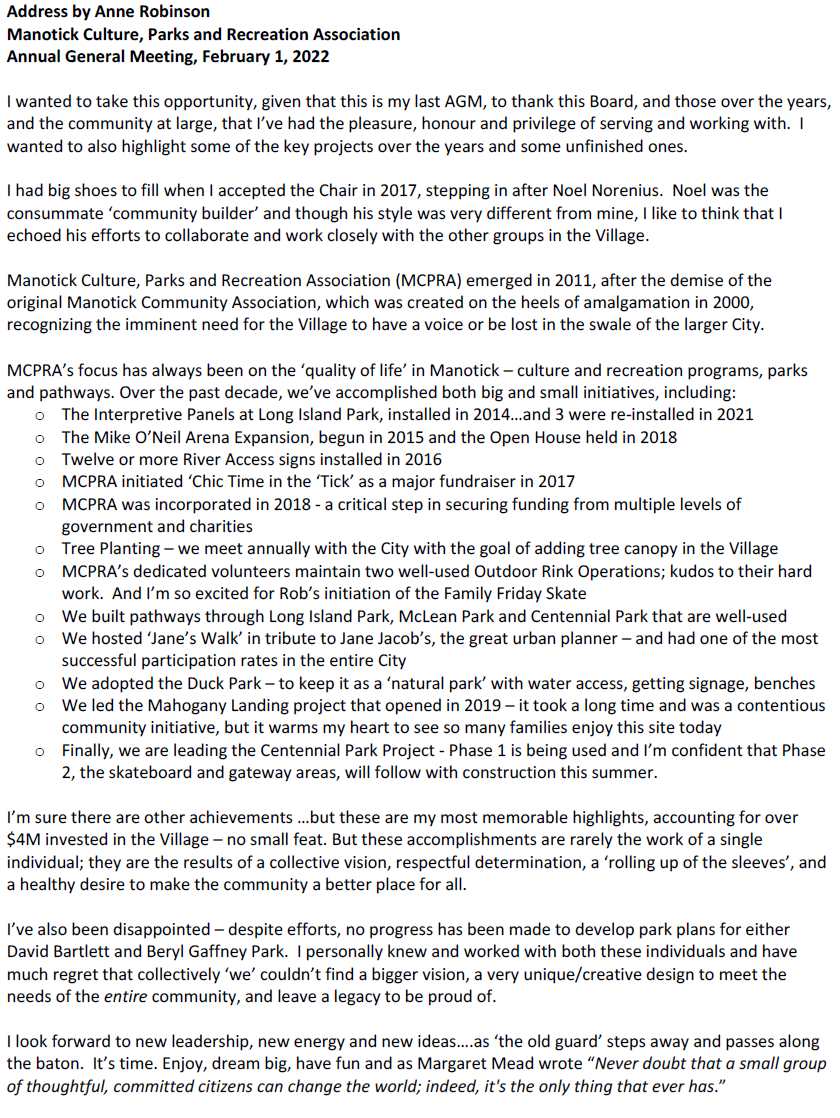 